Felhívás!A Lévay József Református Gimnázium és Diákotthon a Csorba György Komplex Természettudományos Laboratóriumi Központ huszadik alkalommal hirdeti meg 6. és 8. osztályos tanulók részére a"Csorba György természettudományos feladatmegoldó verseny"-tA verseny jellege:	3 forduló internetes feladatlap	a legjobb 10-12 tanulónak iskolai forduló 	elméleti és gyakorlati feladatokból állA verseny tárgyai:	8. évfolyam: fizika, kémia, biológia, földrajz, matematika 	6. évfolyam: matematikaA verseny lebonyolítása:	3 forduló a Redmenta nevű program segítségével online 	a legtöbb pontot elért 10-12 versenyzőnek iskolai döntőNevezési díj:	1000 Ft/ fő / tantárgy
Értékelés:	beérkező megoldásokat tantárgyanként értékeljük.Díjazás: (tantárgyanként)	I. hely:	12.500.-Ft	II. hely:	10.000.-Ft	III. hely:	7.500.-Ft	IV. hely:	5.000.-Ft	V. hely:	4.000.-Ft	VI. hely:	3.000.-Ftértékű természettudományos témájú jutalom. Biológia, fizika és kémia tantárgyból az első 6 helyezett a megfelelő tagozatos képzésre történő jelentkezés esetén mentesül a szaktárgyi felvételi alól.Minden versenyző emléklapot kap.Eredményhirdetés és iskolai forduló: 2019. február 1.Miskolc, 2018. szeptember 17.
	Ábrám Tibor
 	Lévay József Református Gimnázium
 	és DiákotthonTisztelt Kollégák, Versenyzők!A Csorba György természettudományos feladatmegoldó verseny új lebonyolítási rendjével kapcsolatos fontos információkra szeretnénk felhívni a figyelmét. A felhívásban megjelenteknek megfelelően a verseny 4 fordulós, ebből az első 3 internetes feladatlap, a 4. forduló a döntő. A versenyre nevezni a jelentkezési lap kitöltésével lehet, amelyet postai úton a gimnázium címére, vagy a csorbaverseny@levaygimnazium.hu e-mail címre kérjük elküldeni.Jelentkezési határidő: 2018. október 5.A nevezési díjat az alábbi bankszálára kérjük átutalni:Budapest Bank RT : 10102718-09447415-00000002Közlemény : Csorba verseny + diák(ok) neveA számlázási címet a nevezési lapon kérjük feltüntetni.A jelentkezési lapon pontosan tüntesse fel a jelentkező a Redmentás felhasználónevét (a saját neve legyen!) és e-mail címét. A Redmenta programban kérje felvételét a jelentkezésének megfelelő tantárgyi csoportba.Kattintson a Direktcím fülre, gépelje be a tantárgyi csoport direktcímét:majd „Ugrás” .A jelentkezési lap beérkezése után a programban létrehozott csoportokban jóváhagyjuk a felvételi kérelmet és ekkor lesz lehetőség a feladatlapok kitöltésére. A kitöltésre a megadott időintervallumon belül bármikor, a rendelkezésre álló idő alatt van lehetőség. Ezek az adatok a kitöltés elkezdése elött megtekinthetők. A feladatlapok csak egyszer tölthetők ki.
A megkezdés után be kell fejezni, mert újabb megnyitásra nincs lehetőség!A feladatlapok kifejtős, számításos feladatot is tartalmazhatnak, ezért javasoljuk, hogy számítógépen töltse ki a jelentkező (papír, toll, számológép legyen kéznél!). A számolási feladat megoldását egyes esetekben be kell gépelni a Redmenta program megadott részére, vagy a papíron elkészült megoldást (ami tartalmazza a megoldó nevét) beszkenelve, vagy lefényképezve a megadott határidőig az alábbi e-mail címre csorbaverseny@levaygimnazium.hukérjük beküldeni, a jelentkezéskor megadott e-mail címről egyénileg. A tárgy rovatba tüntesse fel a tantárgyat és a fordulót ( pl: Kémia 1. forduló).A jelentkezési lap, a Direktcímek és a jelentkezéshez szükséges információk a www.levay.tirek.hu honlapon megtalálhatók.A döntőbe az adott tantárgy esetén iskolánként csak a 3 legjobb versenyző juthat, hogy elkerüljük a tantárgyi házi versenyt. A diákok az online fordulókon elért eredményeik alapján jutnak a döntőbe.A tantárgyi döntők lebonyolítása egy időben történik, ezért egy versenyző csak egy gyakorlati feladatot tartalmazó tantárgyból (biológia, fizika, földrajz, kémia) vehet részt a döntőn. Matematikából van lehetőség a másik tantárgy után megoldani a döntő feladatlapját.Kérjük a kollégákat, hogy a verseny tisztasága érdekében a diákok figyelmét hívják fel arra, hogy a verseny egyéni, ha javítás közben az összedolgozás nyilvánvalóvá válik, akkor a versenyzőket a versenyből kizárhatjuk.A verseny lebonyolításával kapcsolatos időpontok:2018. szeptember 28. 	A jelentkezési lap beküldési határideje2018. szeptember 24-től október 21-ig 	Az első forduló kitöltése2018. október 22-től november 11-ig 	A második forduló kitöltése2018. november 19-től december 9-ig 	A harmadik forduló kitöltése2019. január18.	Az iskolai fordulóba jutottak értesítése2019. február 1. 	Az iskolai forduló és eredményhirdetésA döntő gyakorlati és elméleti feladatlapjai alapján hirdetünk végeredményt.Az eredményhirdetés 2019. február 1-én lesz körülbelül 13.00-kor.Ha bármilyen kérdésük van a versennyel kapcsolatban, akkor felvilágosítást a 46-500-180-es telefonszámon, vagy csorbaverseny@levaygimnazium.hu e-mail címen Makranczi Zsolttól kaphatnak.Miskolc, 2018. szeptember 17.	Tisztelettel:	Makranczi Zsolt	szervező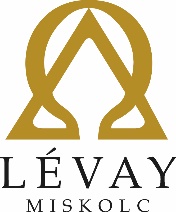 Csorba György természettudományos feladatmegoldó versenyTantárgyDirektcímBiológiacsorba_187243Fizikacsorba_186961Földrajzcsorba_182264Kémiacsorba_186590Matematika 6csorba_185716Matematika 8csorba_18870